Ludwig der 4.Jahr der Königsehre: 1986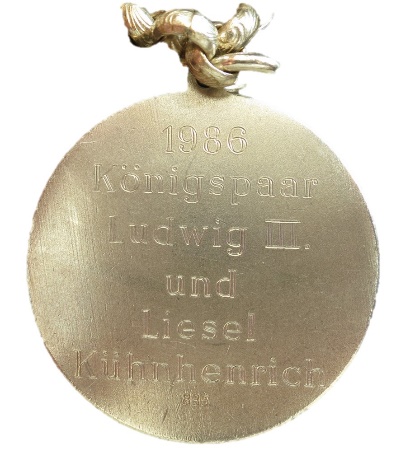 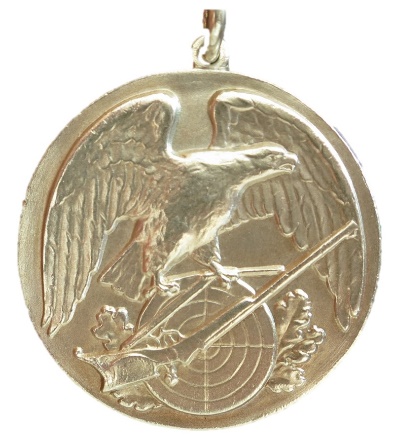 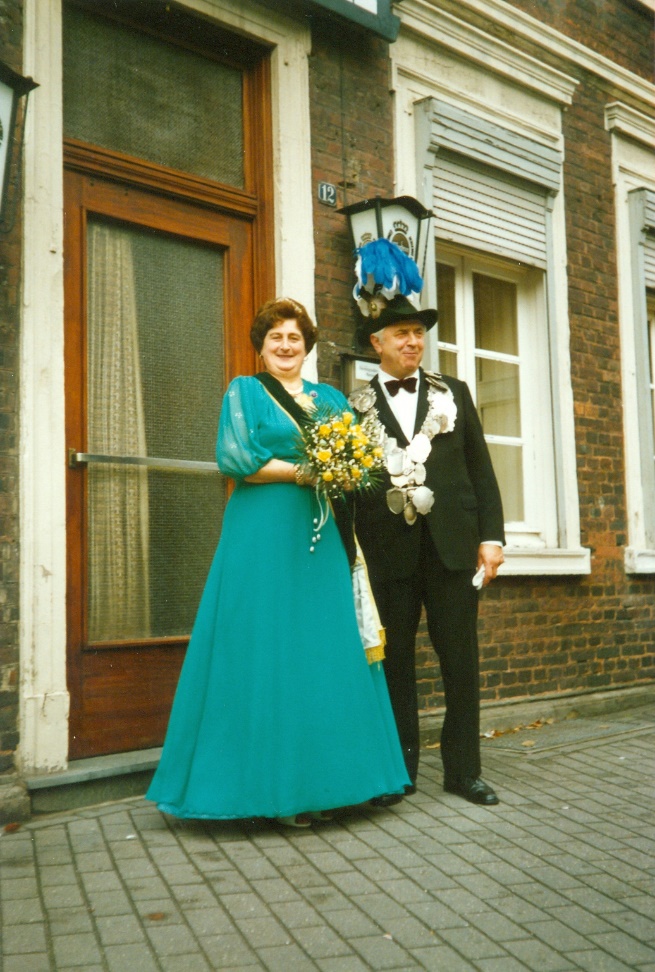 König: Ludwig u. Elisabeth Kühnhenrich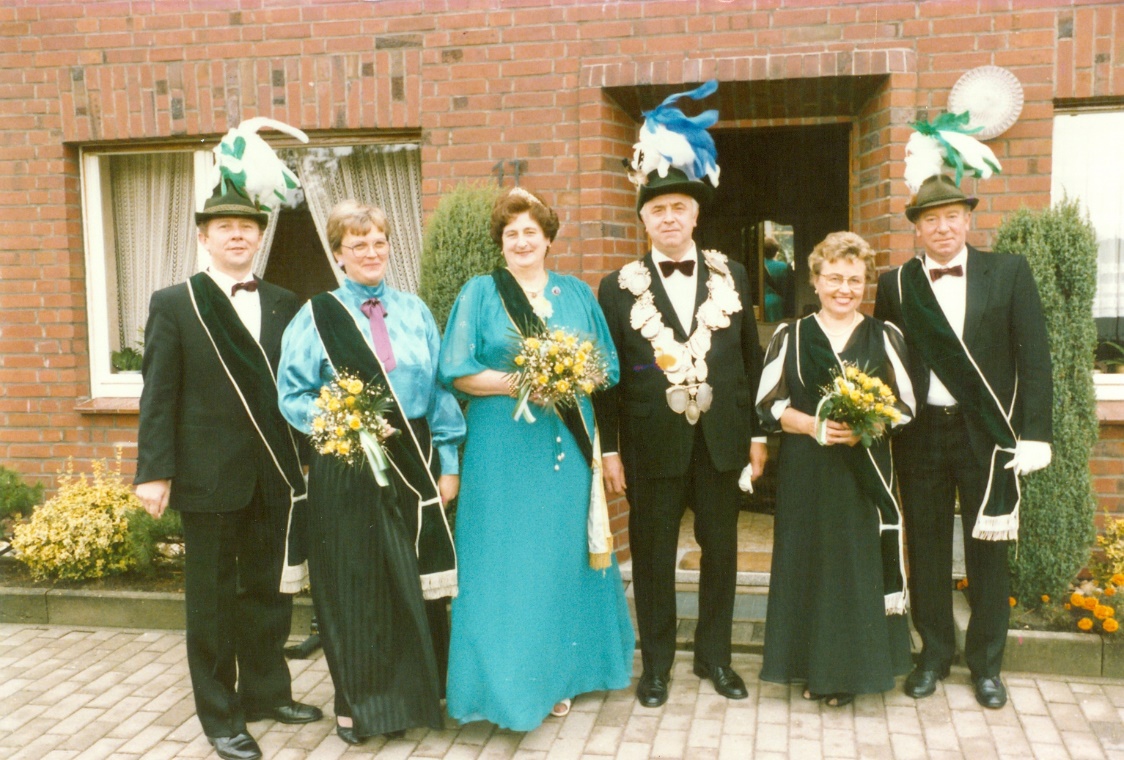 Hofstaat:Alfred u. Inge Klaverkamp, Theo u. Adelheid Reckel